Miasta w województwie śląskim i ich herby: Bielsko-Biała           Bytom           Chorzów           Częstochowa           Dąbrowa Górnicza           Jastrzębie Zdrój           Jaworzno           Katowice           Mysłowice           Piekary Śląskie           Ruda Śląska           Rybnik           Siemianowice Śląskie                       Sosnowiec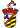            Świętochłowice                      Tychy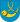                       Zabrze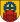                       Żory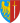 